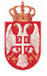 Република СрбијаАутономна покрајина ВојводинаОпштина ВрбасОПШТИНСКА УПРАВАОдељење за урбанизам и просторно планирање, комунално-стамбене послове и заштиту животне средине Одсек за заштиту животне средине и енергетски менаџментБрој: 501-18/2021-IV/05Датум: 1.10.2021. годинеВРБАС, Ул. маршала Тита бр. 89О Б А В Е Ш Т Е Њ Ео издатој интегралној дозволи за складиштење и третман отпада  Општинска управа општине Врбас, Одељење за урбанизам и просторно планирање, комунално-стамбене послове и заштиту животне средине обавештава све органе, организације и јавност, да је у складу са члана 60. и 64. Закона о управљању отпадом („Сл. гласник РС“, број 36/2009, 88/2010, 14/2016 и 95/2018-др.закон), Правилника о садржини и изгледу дозволе за управљање отпадом („Сл. гласник РС“, број 93/2019, у поступку издавања интегралне дозволе, оператеру “ECOLOGY SISTEM“ doo- OGRANAK “LOL MAGIC VRBAS” из Врбаса (МБ 20582219; шифра делатности 3832), Лазе Костића 4 донето Решење о издавању интегралне дозволе за складиштење и поновно искоришћење неопасног отпада (примарна сепарација, сабијање, балирање и припрема отпада за транспорт), број 501-18/2021-IV/05 од 29.9.2021. године, регистарског број 006 на локацији постројења у Врбасу, Лазе Костића 4, на катастарској парцели 8325 к.о. Врбас, у власништву „БСД градња“ доо из Новог Сада, Васе Пелагића 4 који је имаоц права над објектима и земљишту.Издатом интегралном дозволом:Утврђен је рок важења и иста дозвола се издаје на период од 10 (десет) година и важи од 29.9.2021. године до 29.9.2031. годин;Дефинисан је отпад којим се управља у постројењу за управљање отпадом и то неопасан отпад разврстан у складу са Правилником о категоријама, испитивању и класификацији отпада („Сл. гласних РС“, број 56/10, 93/2019 и 3/2021):15 01 01	папирна и картонска амбалажа	15 01 02 	пластична амбал ажа15 01 04 	метална амбалажа15 01 07 	стаклена амбалажа20 01 01 	папир и картон20 01 02 	стакло20 01 39 	пластика20 01 40 	металиУтврђено је да се складиштење и поновно искоришћење предметних врста отпада обавља се следећим операцијама у складу са R Листом Правилника о категоријама, испитивању и класификацији отпада („Сл. гласних РС“, број 56/10, 93/2019 и 3/2021):Складиштење неопасног отпада: папир и картон, ПЕТ, ПЕ фолија, ПП фолија, ПЕ тврда форма, ПП тврда форма, алуминијске лименке и стакло- Операција R13 - складиштење отпада намењених за било коју операцију R1 до R12;Поновно искоришћење предметног неопасног отпада: примарна сепарација, сабијање, балирање и припрема отпада за транспорт- Операција R12 - промене ради подвргавања отпада било којој од операција од R1 до R11**** (демонтажа, сортирање, дробљење, сабијање, балирање, сушење, сечење, припремање, препакивање, одвајање или мешање пре пријављивања за било коју операцију која је наведена од R1 до R11.Утврђени су услови за рад постројења за управљање отпадом: Технички и технолошки услови за рад постројења; Процедуре за контролу и рад постројења и мониторинг животне средине; Услови на локацији постројења и инфраструктура; Управљање отпадом; Мере заштите животне средине и контрола загађења;  Престанак рада постојења; Финансијске гаранције; Извештавање.Увид у донето решење о издавању интегралне дозволе се може извршити у просторијама овог Одељења, Маршала Тита 89, спрат 3, канцеларија број 10, сваког радног дана у временском периоду од 10-13 часова у периоду од 15 дана од дана објављивања или преузети из електронског Јавног регистра са https://urbanizam.vrbas.net/zastita-zivotne-sredine/registar-izdatih-dozvola-zzs/registar-integralne-dozvole-za-upravljanje-otpadom . Ово Обавештење се објављује на основу члана 69. Закона о управљању отпадом и биће објављено на https://urbanizam.vrbas.net/zastita-zivotne-sredine/info-zzs/integralne-dozvole и постављено на огласне табле у просторијама Општинске управе и Треће месне заједнице у Врбасу.  